Ağ gecikmesi yüksek. Ne yapmalıyım?Senaryo 1:Diğer kişiler ağ kaynaklarını (dosyalar/videolar) indiriyor. Çevrimiçi oyun oynarken ağ gecikmesi yüksek.Senaryo 2:Diğer insanlar video izliyor, Çevrimiçi oyun oynarken ağ gecikmesi yüksek.Çözümler:Sorunsuz oyun oynama ve web'de gezinmeyi sağlamak için QoS işlevini açabilirsiniz.Aşama 1:Uygulamayı açın, “Ayarlar” > “QoS” öğesine dokunun.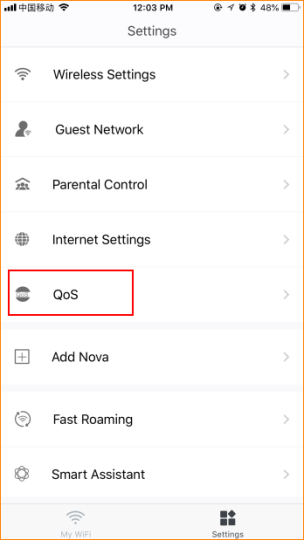 Adım 2: Fonksiyonu açmak için QoS düğmesine dokunun.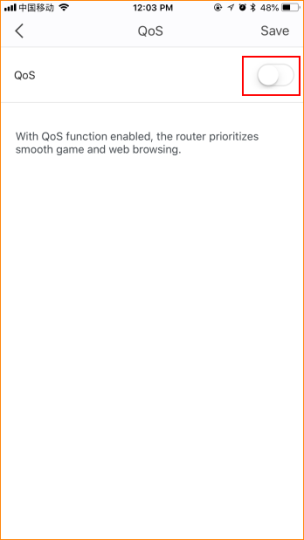 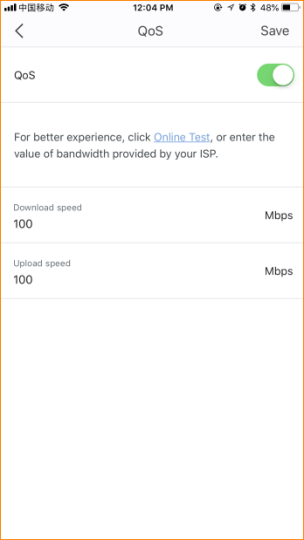 3. Adım: Lütfen makul indirme hızı ve yükleme hızı girin. Ardından “Kaydet”e dokunun.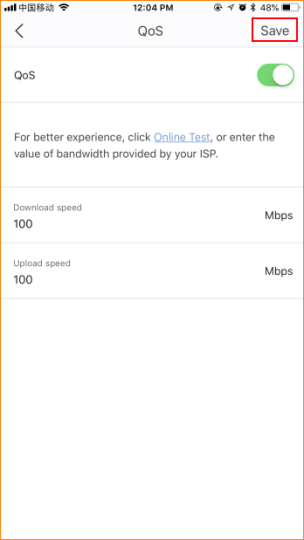 Not: Bant genişliğinizi bilmiyorsanız, lütfen yardım için ISP'ye danışın.